東氏館跡庭園東氏館跡庭園は鎌倉から室町時代にかけて郡上の地を治めた領主の居館にあった中世の庭園です。他にも東氏館跡庭園の近くには篠脇城跡の遺構が残っていて東氏館跡庭園から歩いて見に行くことができます。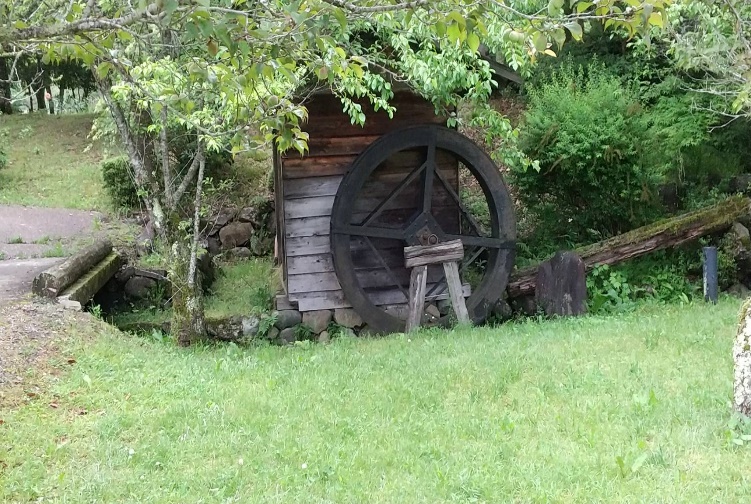 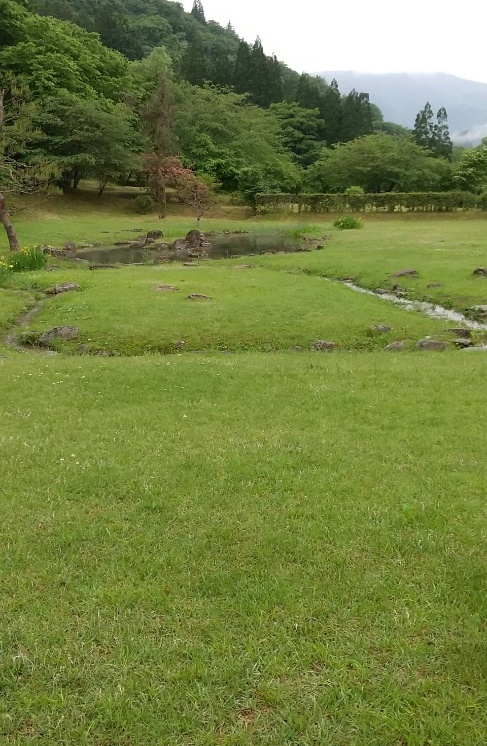 